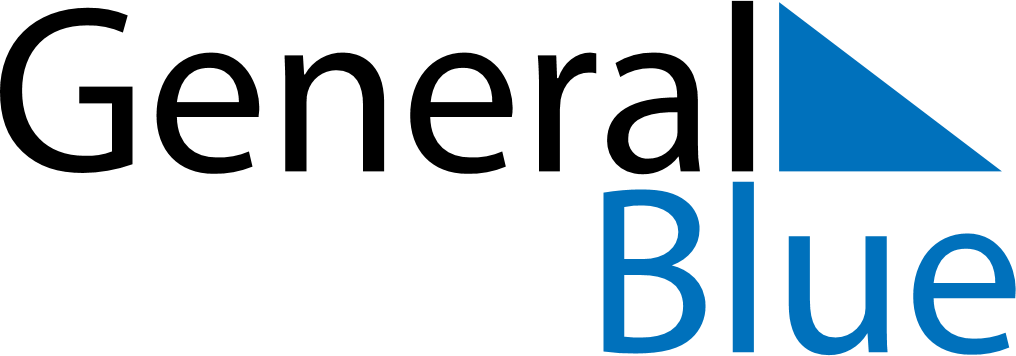 Weekly CalendarSeptember 27, 2021 - October 3, 2021Weekly CalendarSeptember 27, 2021 - October 3, 2021MondaySep 27MondaySep 27TuesdaySep 28WednesdaySep 29WednesdaySep 29ThursdaySep 30FridayOct 01FridayOct 01SaturdayOct 02SundayOct 03SundayOct 03My Notes